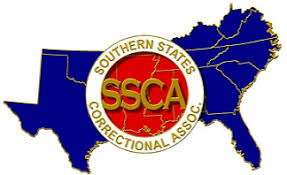 SOUTHERN STATES CORRECTIONAL ASSOCIATION2024 Mid-Winter Training Conference and Business MeetingBaton Rouge, LouisianaAGENDASunday, February 18, 2024							Location 3:00 PM – 7:00 PM			Registration			 	To Be Determined 3:30 PM – 5:00 PM			Executive Board Meeting		To Be Determined6:00 PM				Dinner (on your own)8:00 PM – 11:00 PM			Networking Opportunities		To Be DeterminedMonday, February 19, 20247:30 AM – 8:45 AM 			Breakfast (hotel)			To Be Determined7:30 AM – 9:00 AM			Late Registration			To Be Determined9:00 AM – 12:30 PM			Committee Meetings (SCHEDULE ON BACK)12:30 PM – 1:30 PM 			Lunch (hotel)				To Be Determined1:30 PM – 3:00 PM			Training				To Be Determined3:00 PM – 6:00 PM			Explore Baton Rouge!6:00 PM				Dinner Offsite8:00 PM – 11:00 PM			Networking Opportunities		To Be DeterminedTuesday, February 20, 20248:00 AM – 9:00 AM 			Breakfast (grab & go)			To Be Determined 9:00 AM – 11:30 AM			Executive Board Meeting		To Be DeterminedCommittee Reports12:00 PM				Adjourn SAFE TRAVELS HOME!COMMITTEE MEETINGS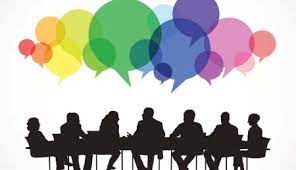 9:00 AM				Kenneth Law Scholarship		To Be Determined					Program				To Be Determined						Long Range Planning			To Be Determined9:30 AM				Time and Place			To Be Determined					Finance				To Be Determined					Resolutions				To Be Determined10:00 AM				Membership				To Be Determined					David H. Williams Award		To Be Determined10:30 AM				Catastrophic Weather Fund		To Be Determined					Line Staff Awards			To Be Determined11:00 AM				Nominating Committee		To Be Determined					Constitution and Bylaws		To Be Determined					Host Committee			To Be Determined11:30 AM				Research and Grants			To Be Determined					Media / Concourse			To Be Determined12:00 PM				P. C. Shields Award			To Be Determined					Vendor					To Be Determined